ПРОЕКТ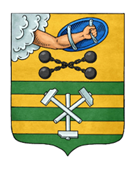 ПЕТРОЗАВОДСКИЙ ГОРОДСКОЙ СОВЕТ_____ сессия _____ созываРЕШЕНИЕот _________ № _________О внесении изменения в Решение Петрозаводского городского Совета    от 15.07.2010 № 26/43-857 «Об утверждении структуры Администрации Петрозаводского городского округа»В соответствии со статьей 40 Устава Петрозаводского городского округа Петрозаводский городской СоветРЕШИЛ:Внести изменение в Решение Петрозаводского городского Совета             от 15.07.2010 № 26/43-857 «Об утверждении структуры Администрации Петрозаводского городского округа», изложив Приложение № 8 в новой редакции согласно приложению к настоящему Решению.ПредседательПетрозаводского городского Совета                                              Г.П. Боднарчук